12.05.-19.05.2020.            Matemātikas joma            PII “Varavīksne”                grupa “Bitīte”Bērna vārds, uzvārds: ________________________________________________________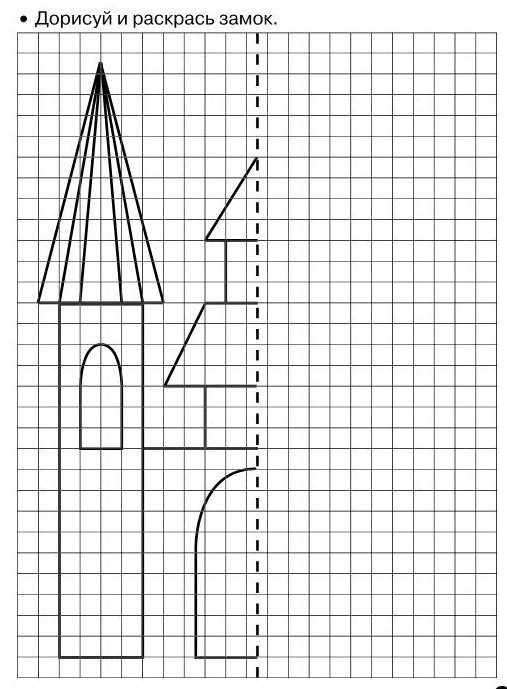 12.05.-19.05.2020.            Matemātikas joma            PII “Varavīksne”                grupa “Bitīte”Bērna vārds, uzvārds: ________________________________________________________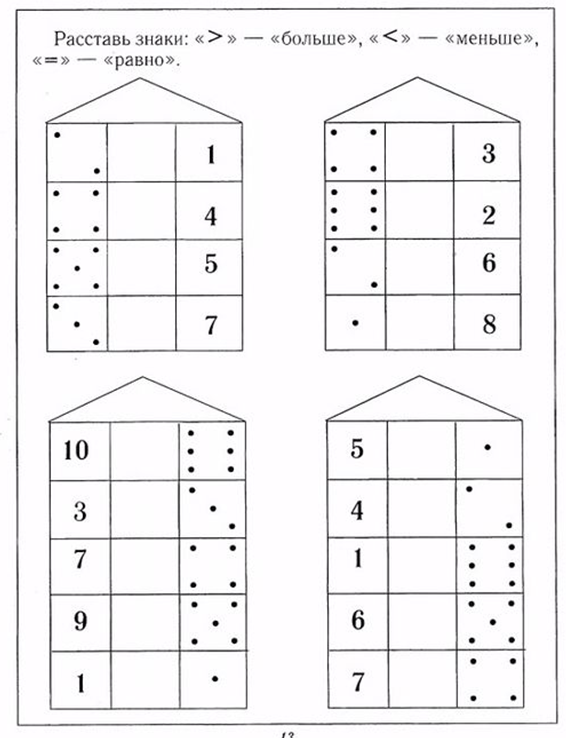 12.05.-19.05.2020.            Matemātikas joma            PII “Varavīksne”                grupa “Bitīte”Bērna vārds, uzvārds: ________________________________________________________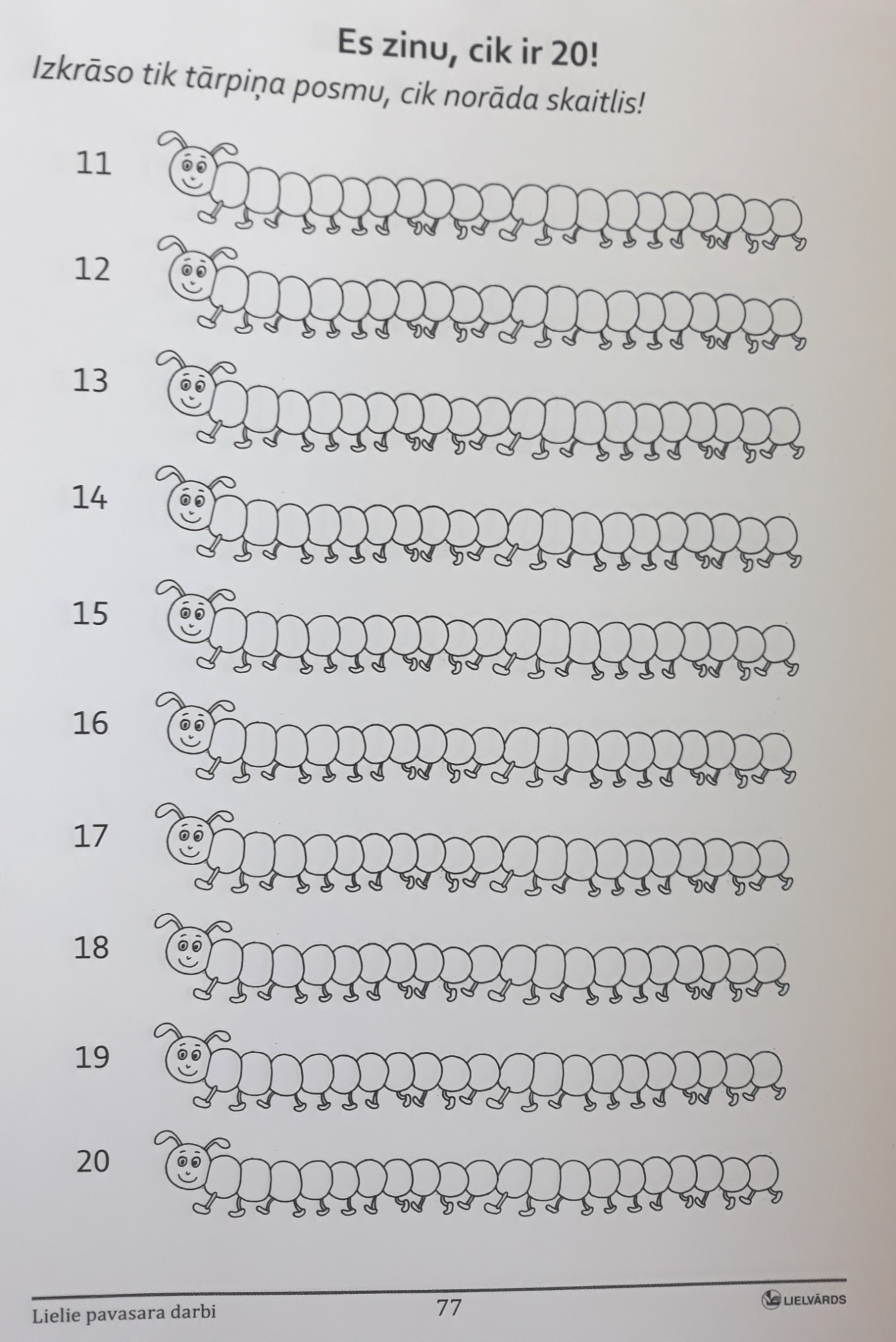 12.05.-19.05.2020.            Matemātikas joma            PII “Varavīksne”                grupa “Bitīte”Bērna vārds, uzvārds: ________________________________________________________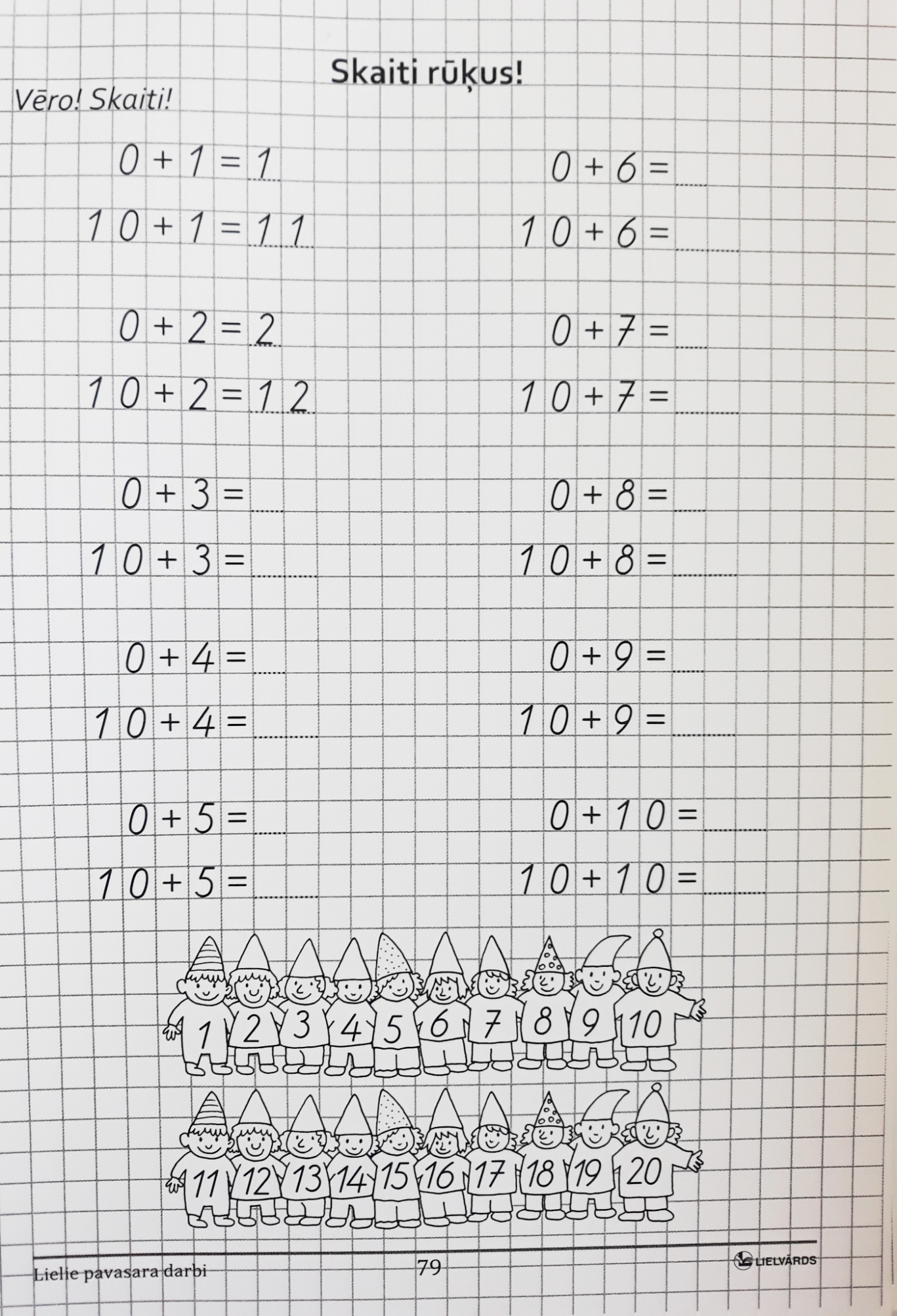 12.05.-19.05.2020.            Valodas joma            PII “Varavīksne”                grupa “Bitīte”Bērna vārds, uzvārds: ________________________________________________________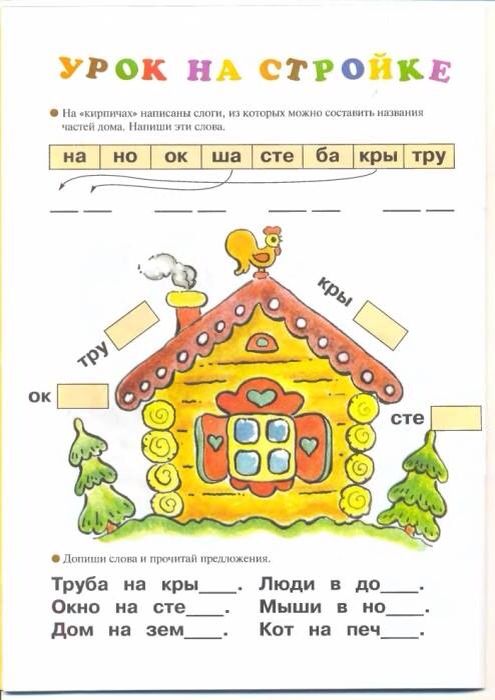 12.05.-19.05.2020.           Valodas joma            PII “Varavīksne”                grupa “Bitīte”Bērna vārds, uzvārds: ________________________________________________________ATRODI VĀRDUS!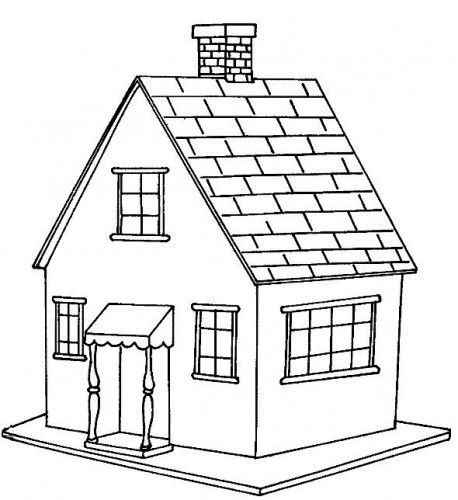 MĀJA 				LOGS   PILS	  				DURVIS SKOLA 				KĀPNESMUZEJS				SKURSTENIS  BIBLIOTĒKA			ŽOGS BĒRNUDĀRZS  		VĀRTI12.05.-19.05.2020.           Valodas joma            PII “Varavīksne”                grupa “Bitīte”Bērna vārds, uzvārds: ________________________________________________________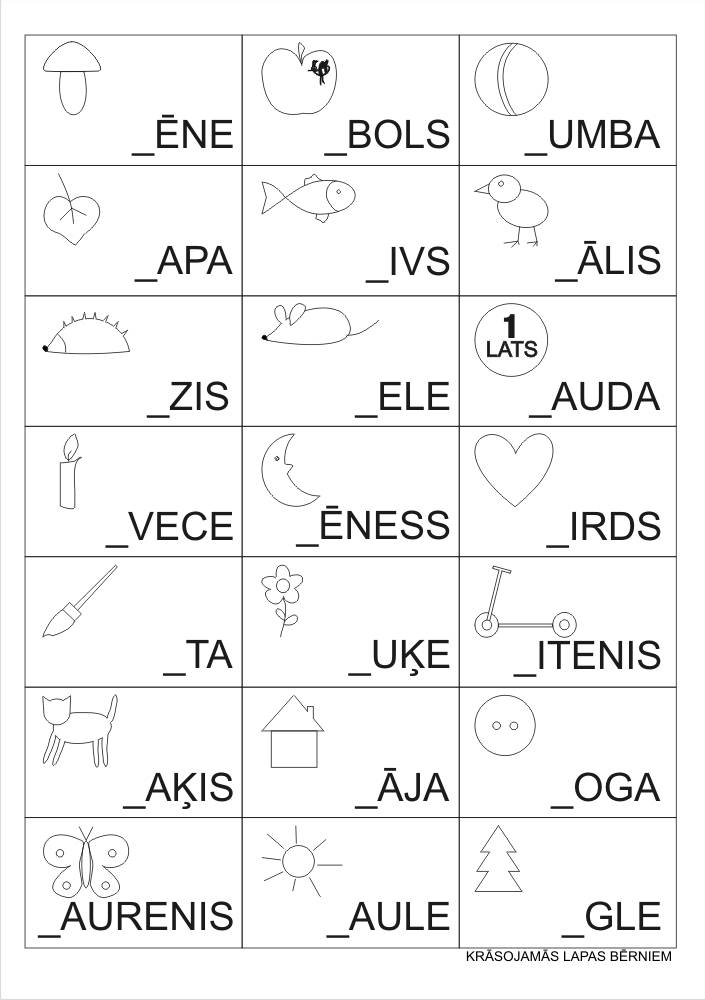 12.05.-19.05.2020.           Valodas joma            PII “Varavīksne”                grupa “Bitīte”Bērna vārds, uzvārds: ________________________________________________________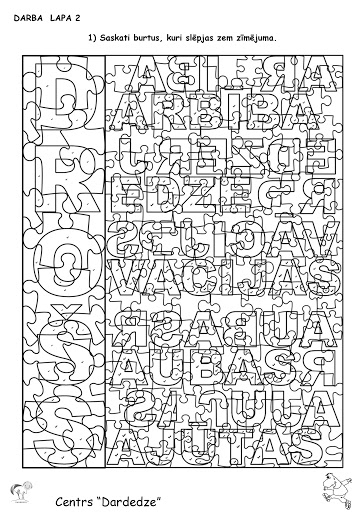 12.05.-19.05.2020.           Valodas joma            PII “Varavīksne”                grupa “Bitīte”Bērna vārds, uzvārds: ________________________________________________________PĀRRAKSTI NOSAUKUMUS DRUKĀTIEM BURTIEM!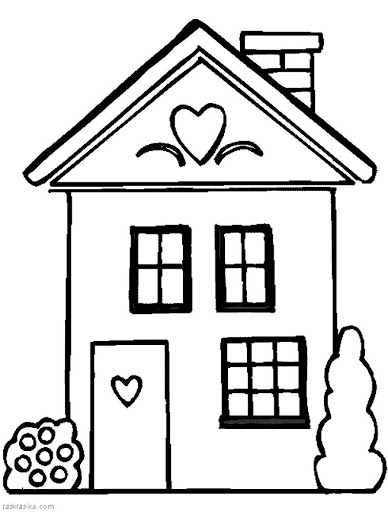 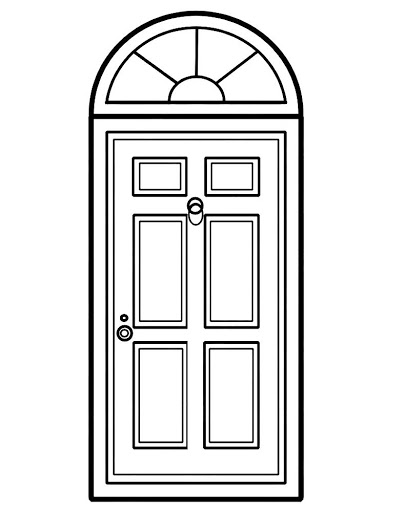 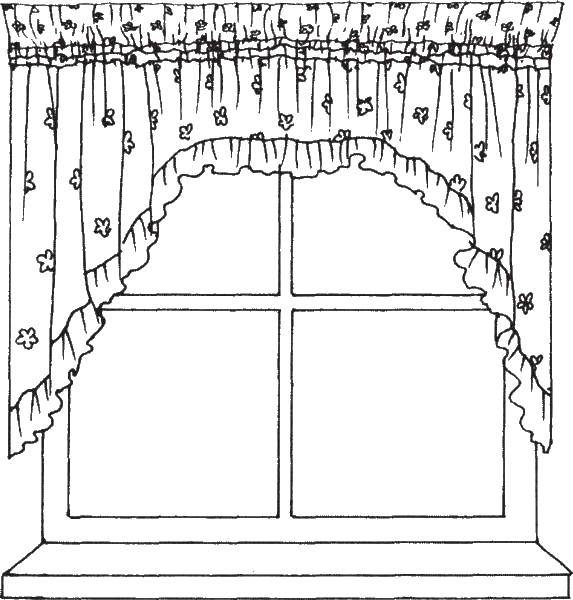   MĀJA		          DURVIS                        LOGS .....................................    ...............................   ..................................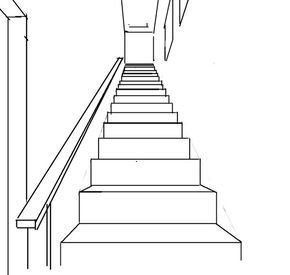 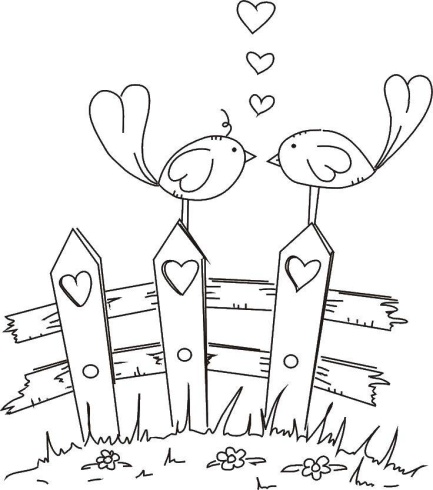 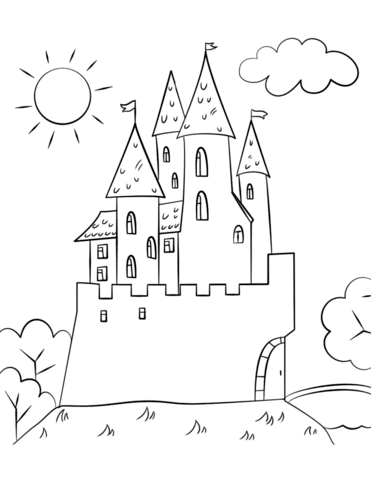  KĀPNES			        ŽOGS		            PILS..................................        ...................................    ................................12.05.-19.05.2020.           Dabaszinību  joma            PII “Varavīksne”                grupa “Bitīte”Bērna vārds, uzvārds: ________________________________________________________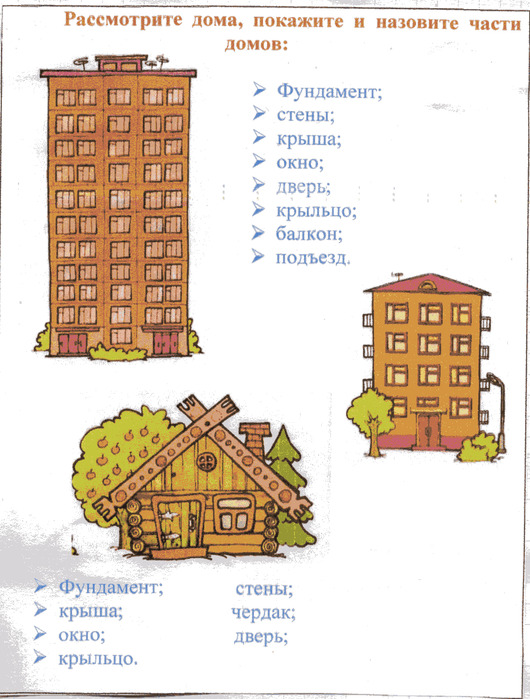 AŽUMLODSPILSBIBLIOTĒKAUKŪŽOGSKARŽSKUDINOBULOSMARUKLMADOGIUISRĀNĀHRGLMZDTVPIJŪHSTĀEBEINVAJMĀJSJĪNSELPAMLLFSZIESKOLAŪPILTSNŪKVĀRTIJŪRASBĒRNUDĀRZSB